About the Companyhttps://elearn.royal-mechanical.com/The objective of this InternshipBelow are the top three objectives of the Internship at Maxpertise Technology Labs Pvt. Ltd., Bengaluru.Table 1: Objectives of InternshipAbout Catia V5Catia is a Software developed by the French company DASSAULT SYSTEMES, which is used forCAD (Computer-Aided Design)CAM (Computer-Aided Manufacturing)CAE (Computer-Aided Engineering)Full-Form of CATIA is a Computer-Aided Three-dimensional Interactive Application.Catia V5 is the most preferred design software by the world's leading companies in Automotive, Aerospace, Defence, Transportation, Medical Devices, Industrial Machinery, Ship Building, Architecture, Construction, Power, Petroleum, Engineering Services, and many more.About the Press & Press ToolPress: A Press is a Machine that provides the Force necessary to cut/form the sheet metal workpiecePress Tool: A "Press Tool" is a "Tool" which cuts or forms the sheet metal workpiece. "Press Tool" is also called "Stamping Die." Press Tool is used predominantly in the automotive industry.About BlankingBlanking is a shearing operation performed on the sheet metal. The Blank (Useful Product) is sheared from the Raw Material (Sheet Metal Strip)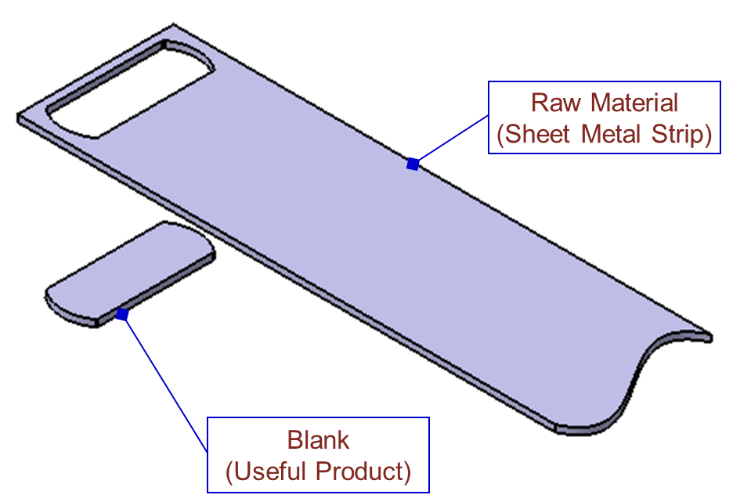 Figure 1: Blanking Operation Cutting ClearanceCutting Clearance: The space/gap between Punch's cutting edge and the cutting edge of the die. Proper clearance is very much essential for the shearing to happen.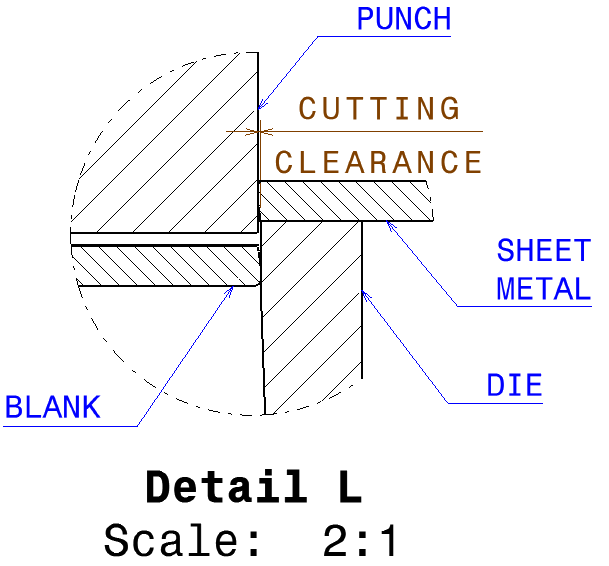 Figure 2: Illustration of Cutting Clearance                            Table 2: Values of Cutting ClearanceThe Design ProcessBelow mentioned flow chart depicts the design process to design the Blanking Die (Press Tool)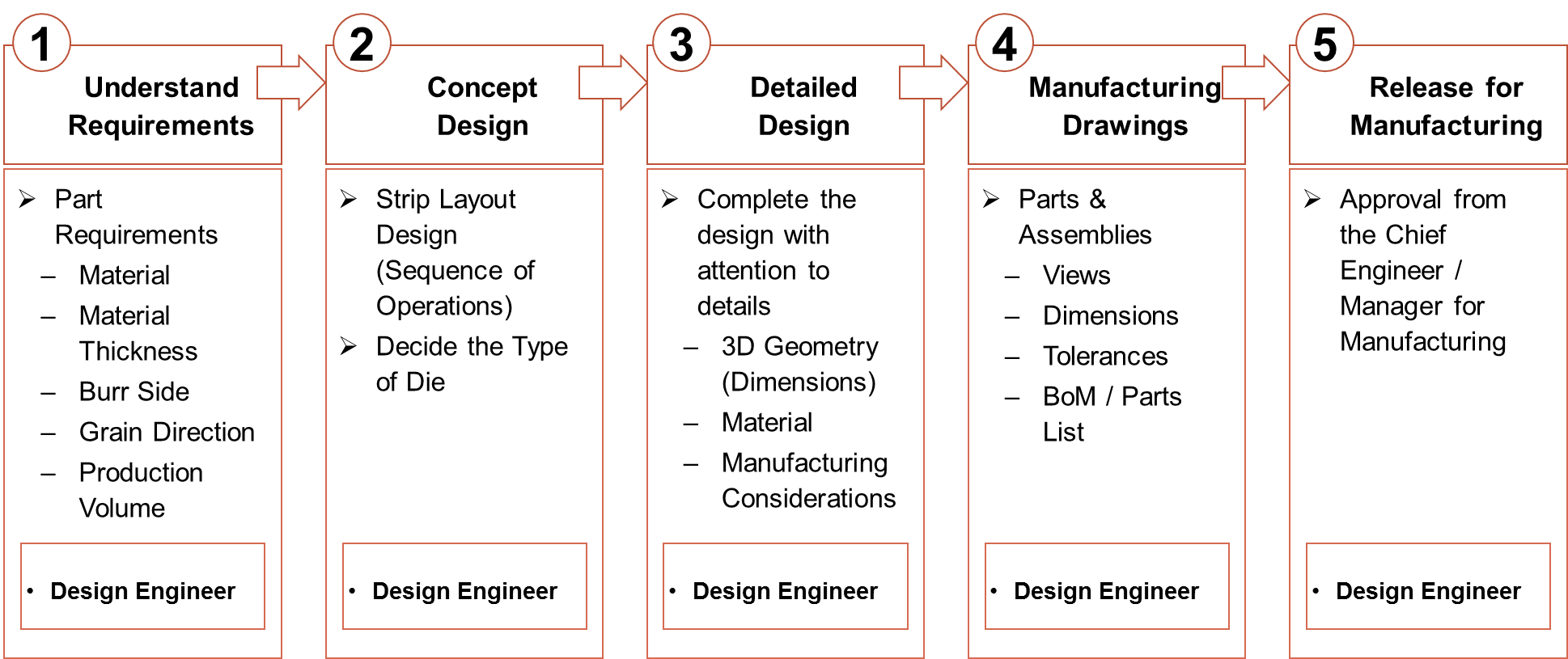 Figure 3: The Design ProcessDesign of Blanking Die (Press Tool) Understand RequirementsBelow mentioned drawing depicts the part drawing for which the Blanking die (press tool) is designed.Figure 4: The Part Drawing The Part MaterialAs per the part drawing, the part material is LOW CARBON HIGH STRENGTH COLD ROLLED STEEL AS PER IS 14491 of GRADE: 260YAs per IS 14491, for LOW CARBON HIGH STRENGTH COLD ROLLED STEEL AS PER IS 14491 of GRADE: 260Yσy = 260 N/mm2σt = 350 N/mm2The Part Material ThicknessAs per the part drawing, the part material thickness is 3.15mm. Concept Design (Strip Layout Design)Below mentioned flow chart depicts the design process to design the Strip Layout.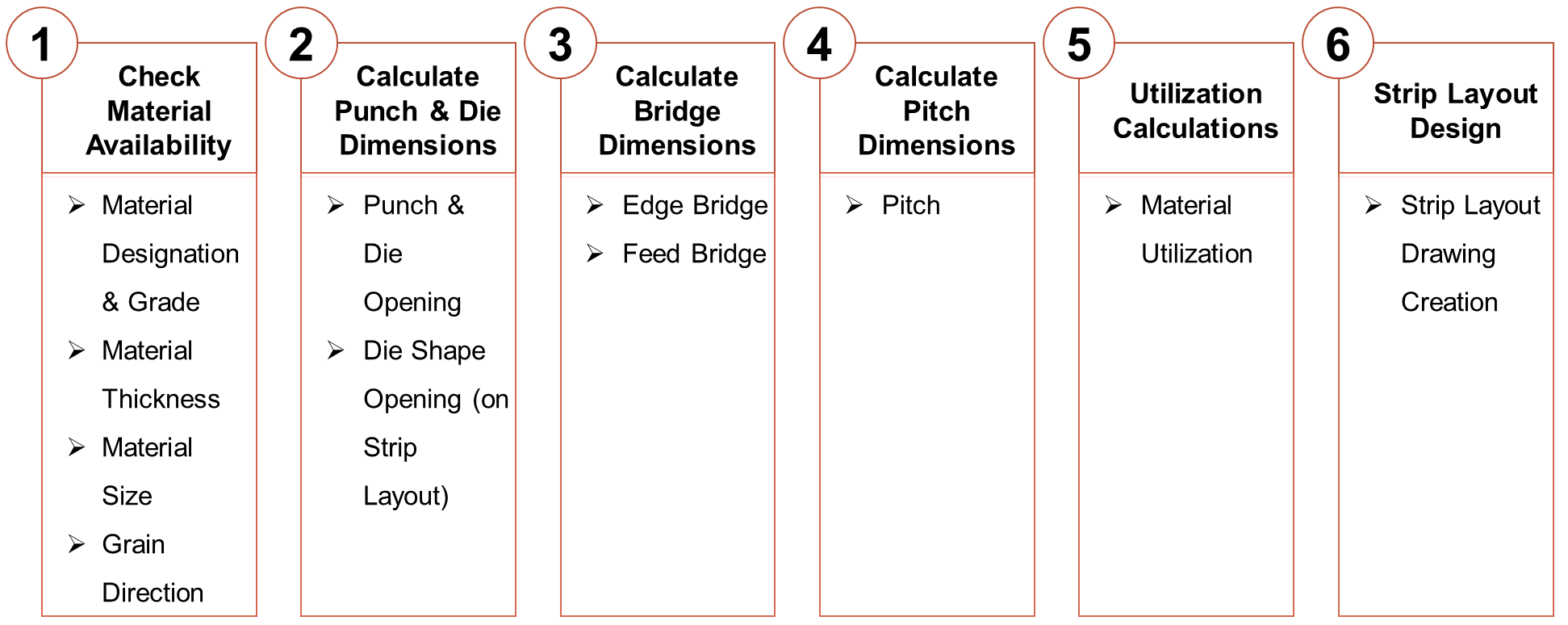 Figure 5: The Strip Layout Design ProcedureCheck Material AvailabilityOf all the sizes available with the material supplier, below mentioned raw material size is selected. Length = 2500mmWidth = 1000mm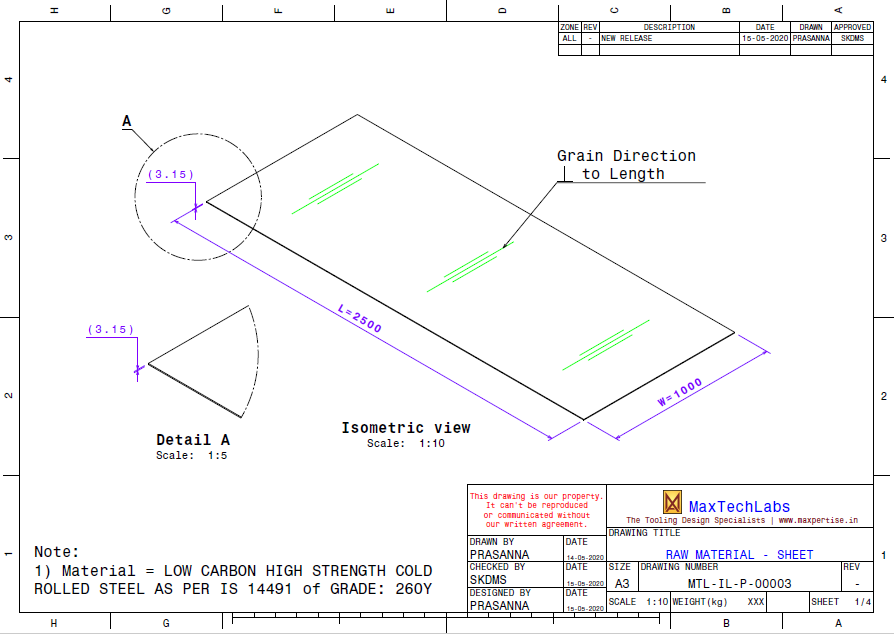 Figure 6: Raw Material SizeThe Raw material can be slit along its length or its width.Figure 7: Raw Material SlittingCalculate Punch & Die Dimensions                            Table 3: Calculations – Cutting Clearance, Punch Shape & Die ShapeCalculate the Bridge DimensionsFeed Bridge is a function of the length of the component.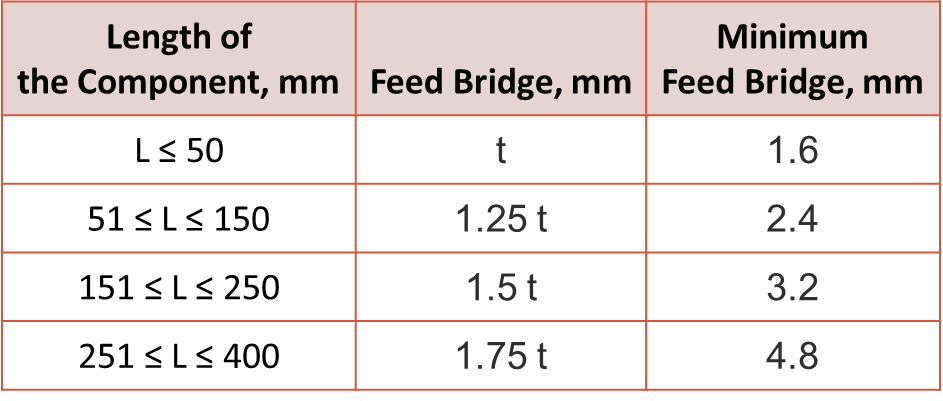 Table 4: Feed Bridge DimensionsTable 5: Calculations – Feed Bridge & Edge BridgeFigure 8: Feed Bridge DimensionsFigure 9: Edge Bridge DimensionsCalculate the PitchFigure 10: Pitch DimensionsCalculate the Material UtilizationTable 6: Calculations – Total Number of ComponentsBy slitting the sheet metal along its length, we produce more components.Table 7: Utilization CalculationsFinal Design of the Strip Layout DrawingFigure 11: Strip Layout DrawingForce and Tonnage CalculationsPerimeter CalculationsFigure 12: Component Perimeter Table 8: Perimeter CalculationsShear Force CalculationsThe formula to calculate the Shear Force isFsh = Table 9: Shear Force CalculationsTonnage CalculationsThe formula to calculate the press tonnage isPT = 1.5 * F shTable 10: Press Tonnage CalculationsPress Selection & SpecificationsPress Capacity / Tonnage  Calculated Press TonnageWe will design the press tool for the 40tonnes Press available in the production facility.Below mentioned Press shall be used for component production.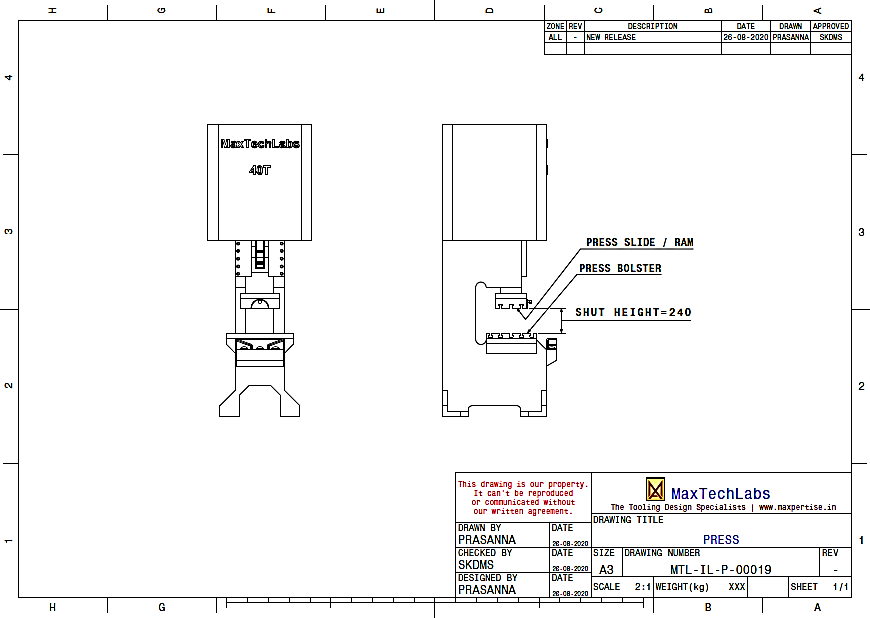 Figure 13: PressPress Bolster Drawing is shown below.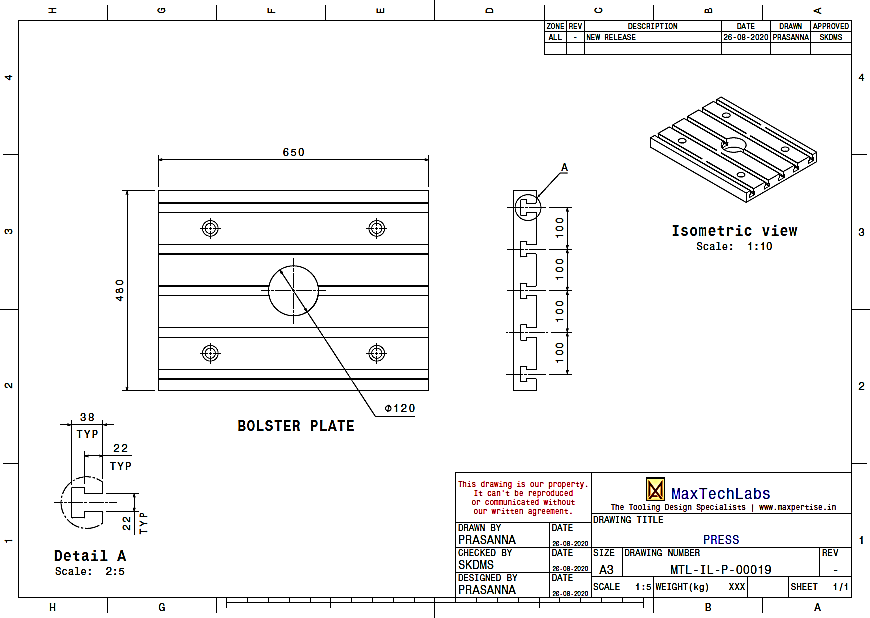 Figure 14: Press Bolster The press Adapter Plate Drawing is shown below.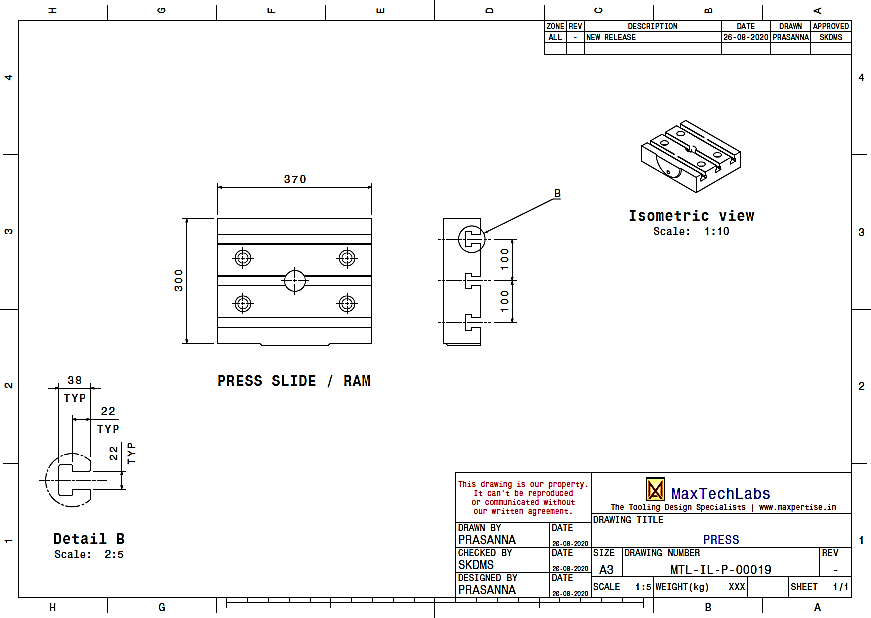 Figure 15: Press Adapter Plate Detail DesignThe design of the press tool is created using Catia V5 software. All essential calculations related to the press tool design are outlined in this chapter.Die PlateThe die plate provides the cutting edge for shearing or blanking the sheet metal strip.The formula to calculate the die plate thickness isTd  (Table 11: Die Plate Thickness CalculationsThe 3D design of the Die Plate using Catia V5 is shown below.Figure 16: Die Plate Locator PinThe function of the locator pin is to locate the sheet metal strip along the feed direction.The 3D design of the Locator Pin using Catia V5 is shown below.Figure 17: Locator PinStrip Guide Plates and the Strip Support PlateThe function of the strip guide plates is to guide the sheet metal strip.The function of the strip support plate is to support the sheet metal strip.The 3D design of the Locator Pin using Catia V5 is shown below.Figure 18: Strip Guide Plates and Strip Support Plate Strip PusherThe strip pusher's function is to push the sheet metal strip against the rear strip guide plate. The strip pusher is spring-loaded.Below mentioned is the procedure for designing the spring.Figure 19: Spring Design ProcedureTable 12: Strip Weight CalculationsTable 13: Push Force CalculationsTable 14: Spring Length CalculationsTable 15: Spring Constant CalculationsTable 16: Maximum Spring Deflection CalculationsTable 17: Strip Pusher Spring SpecificationsThe 3D design of Strip Pusher using Catia V5 is shown below.Figure 20: Strip PusherDie Back PlateThe function of the die backplate is to absorb energy/force coming from the die plate.The 3D design of the Die Back Plate using Catia V5 is shown below.Figure 21: Die Back Plate Die ShoeThe function of the die shoe is listed belowAbsorbs the Force coming from the Die Plate.Used to Fasten the Die Assembly to Press Bolster using U-SlotsHas Provision to mount the Guide Pillars.The 3D design of Strip Pusher using Catia V5 is shown below.Figure 22: Die ShoeGuide PillarGuide pillars and guide bushes are used to locate the die and punch assemblies.Below mentioned is the procedure for designing the Guide Pillar.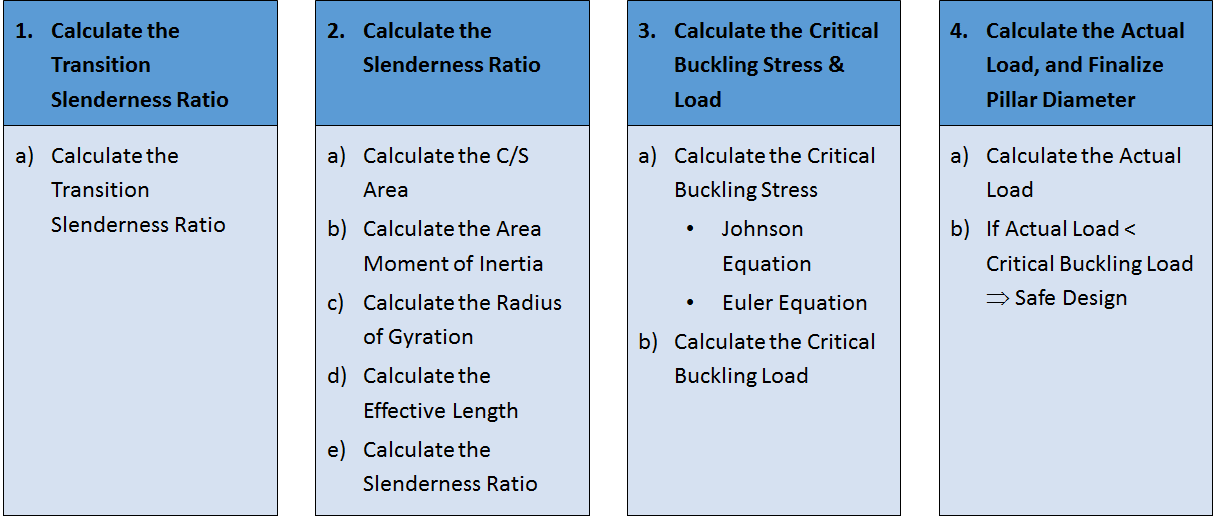 Figure 23: Design Procedure – Guide Pillar The formula to calculate the Transition Slenderness Ratio isTSR = Table 18: Transition Slenderness Ratio CalculationsThe formula to calculate the Cross-Sectional Area isA = Table 19: Cross-Section Area Calculations (guide PillarThe formula to calculate the Area Moment of Inertia Calculations is mentioned below.I = Table 20: Area Moment of Inertia CalculationsThe formula to calculate the Radius of Gyration is mentioned below.Rg = Table 21: Radius of gyration CalculationsThe formula to calculate the Slenderness Ratio is mentioned below.SR = Table 22: Slenderness Ratio CalculationsThe formula to calculate the Critical Buckling Stress is mentioned below.cr =  Table 23: Critical Buckling Stress CalculationsThe formula to calculate the Critical Buckling Load is mentioned below.cr ATable 24: Critical Buckling Load CalculationsTable 25: Actual Load CalculationsThe 3D design of the Guide Pillar using Catia V5 is shown below.Figure 24: Guide PillarStroke End BlockThe Stroke End Block acts as a stopper to indicate the bottom dead centre.The 3D design of Stroke End Blocks using Catia V5 is shown below.Figure 25: Stroke End Block Die Assembly Lifting HooksThe function of the lifting hooks is to lift the die assembly.The 3D design of Lifting Hooks using Catia V5 is shown below.Figure 26: Die Assembly Lifting HooksScrews and Dowels for Die AssemblyThe screws are used to fasten, and the dowels are used to locate the functionally critical parts.Catalog parts in Catia V5 are used for the 3D assembly.Figure 27: Screws and Dowels for Die Assembly Blanking PunchThe Blanking Punch is combined with a Die Plate to Blank the sheet metal.It has the cutting edge to shear the sheet metal.For the blanking operation, the cutting clearance is provided on the Punch.Table 26: Cutting Clearance CalculationsThe 3D design of the Blanking Punch using Catia V5 is shown below.Figure 28: Blanking Punch Stripper PlateThe function of the Stripper Plate is to Strip the Sheet Metal Strip from the Punch.The formula to calculate the stripping Force isTable 27: Stripping Force CalculationsThe formula to calculate the thickness of the stripper plate isTs  (Table 28: Stripper Plate Thickness CalculationsBelow mentioned is the procedure for designing the spring.Table 29: Spring push Force CalculationsTable 30: Stripper Stroke CalculationsTable 31: Spring Total Length CalculationsTable 32: Spring Constant CalculationsTable 33: Spring Maximum Deflection CalculationsTable 34: Stripper Spring SpecificationsThe stripper plate's 3D design, the die spring, and the shoulder bolt using Catia V5 are shown below.Figure 29: Stripper Plate, Stripper Springs, and Shoulder BoltPunch HolderThe Function of the Punch Holder is to Hold and Accurately Position the Punch.The 3D design of the Punch Holder using Catia V5 is shown below.Figure 30: Punch HolderPunch Back PlateThe Function of the Punch Back Plate is to Absorb the Force coming from the Punch.The 3D design of the Punch Back Plate using Catia V5 is shown below.Figure 31: Punch Back PlateTop PlateThe Function of the Top Plate is listed belowHolds all the parts of the Punch Assembly.Absorbs the Force coming from the Punch and the Punch Back Plate.Used to Fasten the Punch Assembly to Press Slide / Adaptor Plate using U-SlotsHas Provision to mount the Guide Bushes.The 3D design of the Top Plate using Catia V5 is shown below.Figure 32: Top PlateGuide BushGuide pillars and guide bushes are used to locate the die and punch assemblies.The 3D design of the Guide bush using Catia V5 is shown below.Figure 33: Guide BushPunch Assembly Lifting HooksThe function of the lifting hooks is to lift the Punch assembly.The 3D design of Lifting Hooks using Catia V5 is shown below.Figure 34: Punch Assembly Lifting Hooks Screws and Dowels for the Punch AssemblyThe screws are used to fasten, and the dowels are used to locate the functionally critical parts.Catalog parts in Catia V5 are used for the assembly.Figure 35: Screws and Dowels for Punch AssemblyManufacturing DrawingsAll the manufacturing Drawings, including the assembly drawings of the Press Tools, are shown in this chapter. The drawings are created using Catia V5.Assembly Drawing (Sheet -1)Assembly Drawing (Sheet -2)Internship ReportInternship ReportPress Tool Design with Catia V5Press Tool Design with Catia V5Design Calculations + 3D Design + 2D DraftingDesign Calculations + 3D Design + 2D DraftingInternship Report Submitted ByInternship Report Submitted ByYour NameYour NameInternship carried out atInternship carried out at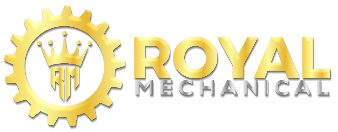 HTTPS://ELEARN.ROYAL-MECHANICAL.COM/HTTPS://ELEARN.ROYAL-MECHANICAL.COM/An e-learning initiative fromAn e-learning initiative fromMaxpertise Technology Labs Pvt. Ltd., Bengaluru.Maxpertise Technology Labs Pvt. Ltd., Bengaluru.https://elearn.royal-mechanical.com/ is an online school for mechanical engineers owned by Maxpertise Technology Labs Pvt. Ltd.https://elearn.royal-mechanical.com/ is an online school for mechanical engineers owned by Maxpertise Technology Labs Pvt. Ltd.https://elearn.royal-mechanical.com/ is an online school for mechanical engineers owned by Maxpertise Technology Labs Pvt. Ltd.The objective of https://elearn.royal-mechanical.com/ is to offer job-oriented courses for mechanical engineers and bridge the gap between academia and the industry.The objective of https://elearn.royal-mechanical.com/ is to offer job-oriented courses for mechanical engineers and bridge the gap between academia and the industry.The objective of https://elearn.royal-mechanical.com/ is to offer job-oriented courses for mechanical engineers and bridge the gap between academia and the industry.https://elearn.royal-mechanical.com/ offers job-oriented online courses in the below areashttps://elearn.royal-mechanical.com/ offers job-oriented online courses in the below areashttps://elearn.royal-mechanical.com/ offers job-oriented online courses in the below areasCAD SkillsTechnical SkillsSoft SkillsCatia v5Fusion 360Tooling Design – Jigs, Fixtures, and Press ToolsProduct Design – Automotive, Aerospace, and Industrial Automation.Geometric Dimensioning and Tolerancing (GD&T)How to Get Mechanical Engineering Jobs?Spoken English for Mechanical Engineershttps://elearn.royal-mechanical.com/ offers job-oriented online courses in the below domainshttps://elearn.royal-mechanical.com/ offers job-oriented online courses in the below domainshttps://elearn.royal-mechanical.com/ offers job-oriented online courses in the below domainsAutomotiveAerospaceIndustrial AutomationAutomotiveAerospaceIndustrial AutomationAutomotiveAerospaceIndustrial AutomationPlease visit https://elearn.royal-mechanical.com/ for more information.Please visit https://elearn.royal-mechanical.com/ for more information.Please visit https://elearn.royal-mechanical.com/ for more information.(3)Learn Catia V5Learn the Design of Blanking Die (Press Tool)Design of Blanking Die (Press Tool)Learn the below-mentioned modules of Catia V5Sketcher workbenchPart design workbenchAssembly workbenchDrafting workbenchLearn the Design of Blanking Die for the "Power Screw Support Bracket" of a "Car Scissor Jack"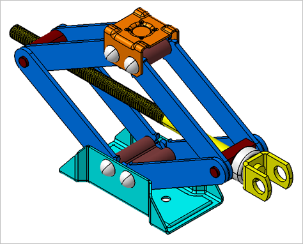 Mini Project: Design of Blanking die using Catia V5 for the below part.Cutting Clearance for Blanking (6% to 8% of sheet metal thickness)Precision Blanking = 6% of sheet metal thicknessOrdinary Blanking = 8% of sheet metal thicknessSlit along LengthSlit Along Width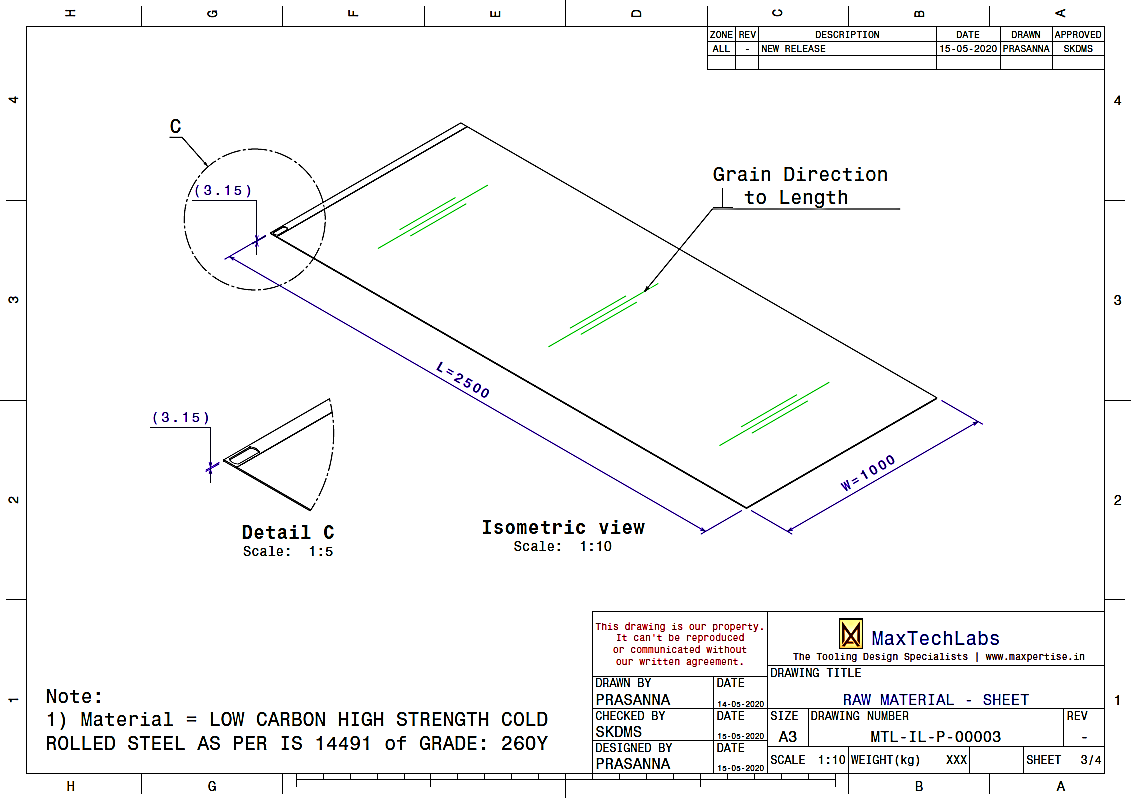 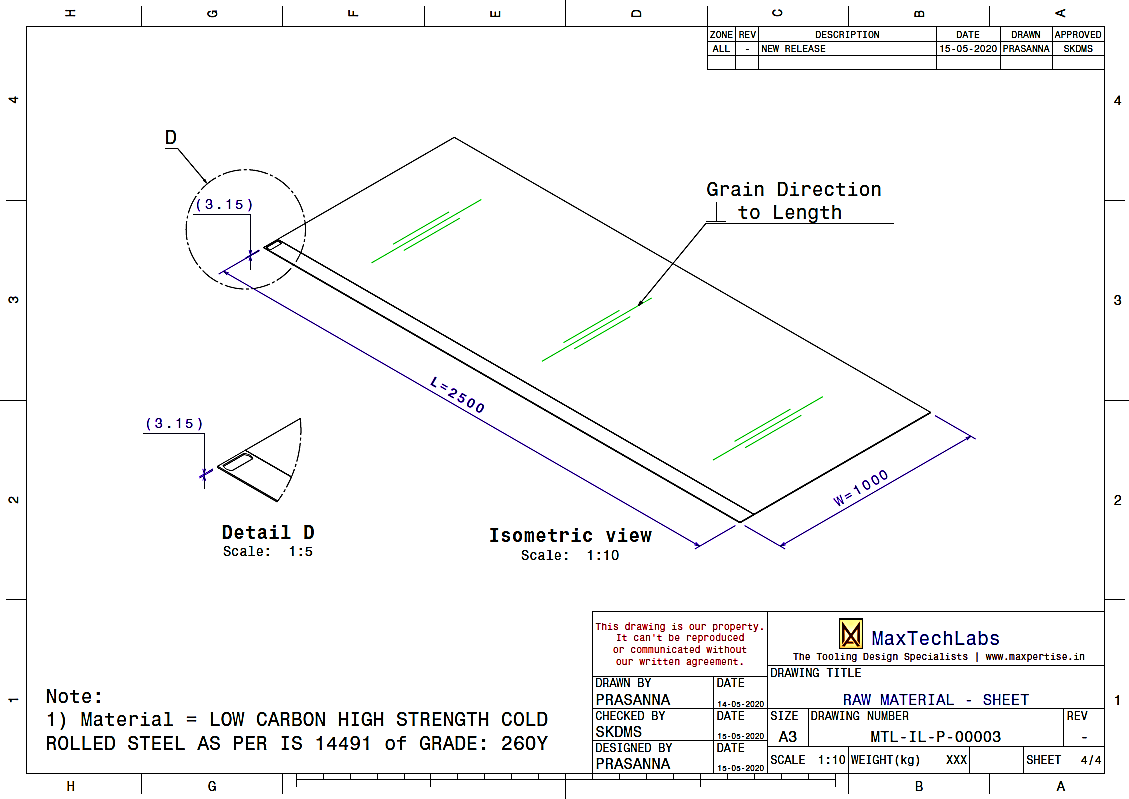 Calculations – Cutting Clearance, Punch Shape & Die ShapeCalculations – Cutting Clearance, Punch Shape & Die ShapeCutting Clearance (Considering Ordinary Blanking)= 8% of sheet metal thicknessCutting Clearance (Considering Ordinary Blanking)= 8% x 3.15 mmCutting Clearance (Considering Ordinary Blanking)= 0.252 mmDie Opening Dimension  = Component DimensionDie Opening Dimension   = Enter the Design Calculations to Calculate the Die Opening DimensionPunch Shape Dimension  = Component Dimension - (2 * Cutting Clearance)Punch Shape Dimension  = Enter the Design Calculations to Calculate the Punch Opening DimensionCalculations – Feed Bridge & Edge BridgeCalculations – Feed Bridge & Edge BridgeFeed Bridge= 1.25 * t= 1.25 * 3.15= 3.9375 mmEdge Bridge 	= 1.2 * 3.9375 = 4.725 mmSlit along LengthSlit Along WidthSlit along LengthSlit Along WidthSlit along LengthSlit along LengthSlit Along WidthSlit Along WidthPitch= Edge Bridge + Shape Opening WidthPitch= Edge Bridge + Shape Opening Length= Enter the Design Calculations to Calculate the Pitch when the raw material is slit along the length= Enter the Design Calculations to Calculate the Pitch when the raw material is slit along the widthCalculations – Total Number of Components Calculations – Total Number of Components Calculations – Total Number of Components Calculations – Total Number of Components 1. Slit along the Length2. Slit along the widthStrip Width=Enter Design CalculationsEnter Design CalculationsStrip Width with Tolerance=Enter Design CalculationsEnter Design CalculationsMMC of Strip Width=Enter Design CalculationsEnter Design CalculationsNo. of Strips per Sheet Metal=No. of Strips per Sheet Metal=Enter Design CalculationsEnter Design CalculationsNo. of Components per Strip =No. of Components per Strip =Enter Design CalculationsEnter Design CalculationsTotal No. of Components per Sheet Metal=No. of Strips per Sheet Metal x No. of Components per StripNo. of Strips per Sheet Metal x No. of Components per StripTotal No. of Components per Sheet Metal=Enter Design CalculationsEnter Design CalculationsUtilization Calculations for Slit along the LengthUtilization Calculations for Slit along the LengthUtilization Calculations for Slit along the LengthTotal No. of Components per Sheet Metal=Enter Design CalculationsArea of Component=Enter Design CalculationsMaterial Utilization=Material Utilization=Enter Design CalculationsPerimeter CalculationsPerimeter CalculationsPerimeter CalculationsPerimeter=Enter Design Calculations=Enter Design CalculationsCalculations – Shear ForceCalculations – Shear ForceCalculations – Shear ForceCalculations – Shear ForceCalculations – Shear ForceFsh=Shear ForcetonnesEnter Design Calculationsp=Perimeter of ShearmmEnter Design Calculationst=Thickness of Sheetmm= 3.15TS=Tensile Strength of Materialkg/mm2= 35.7Press Tonnage Calculations:Press Tonnage Calculations:Press Tonnage Calculations:Press Tonnage Calculations:Press Tonnage Calculations:PT=Press TonnagetonnesEnter Design CalculationsFsh=Shear ForcetonnesEnter Design CalculationsDie Plate Thickness CalculationsDie Plate Thickness CalculationsDie Plate Thickness CalculationsDie Plate Thickness CalculationsDie Plate Thickness CalculationsDie Plate Thickness CalculationsDie Plate Thickness Calculations𝞭=Max. Allowable Die Plate Deflectionmm= 0.08Fsh=Shear ForcekgEnter Design CalculationsL=Length of Die PlatemmEnter Design CalculationsE=Young's Modulus of SteelKg/mm2= 21.4 x 103W=Width of Die PlatemmEnter Design CalculationsTd=The thickness of the Die PlatemmEnter Design CalculationsEnter Design CalculationsStrip Weight CalculationsStrip Weight CalculationsStrip Width, WEnter Design CalculationsStrip Length, L= 2500 mmStrip Thickness, T= 3.15 mmStrip Volume, V= W x L x TEnter Design CalculationsThe density of Steel = 0.000008 kg/mm3Strip Mass, m= V x Enter Design CalculationsAcceleration due to Gravity, a= 9.8 m/s2Strip Weight, F= m x aEnter Design CalculationsPush Force CalculationsPush Force CalculationsStrip Weight, F= 44 NCo-efficient of Friction (Steel on Steel), ≈ 0.7Push Force, N=  x FEnter Design Calculations The spring force ≥ Enter Design Calculations. The spring force ≥ Enter Design Calculations.Spring Length CalculationsSpring Length CalculationsSPACE AVAILABLE Enter Design CalculationsSPACE AVAILABLE90% TO 95% OF THE TOTAL LENGTH (FREE LENGTH)TOTAL LENGTH (FREE LENGTH)= Enter Design CalculationsGenerally, Springs are available in steps of 5mm in length. Generally, Springs are available in steps of 5mm in length. TOTAL LENGTH (FREE LENGTH)Enter Design CalculationsSpring Constant CalculationsSpring Constant CalculationsCOMPRESSED LENGTH = SPACE AVAILABLE - STROKEEnter Design Calculations2mm is the interference that we have designed between the Strip Pusher and the Strip2mm is the interference that we have designed between the Strip Pusher and the StripWe need the Push Force @ Enter Design Calculations.We need the Push Force @ Enter Design Calculations.SPRING CONSTANT= = Enter Design CalculationsSelect a Spring with Spring Constant ≥ Enter Design Calculations.Select a Spring with Spring Constant ≥ Enter Design Calculations.Maximum Spring Deflection CalculationsMaximum Spring Deflection CalculationsMAXIMUM COMPRESSED LENGTH = SPACE AVAILABLE – MAXIMUM STROKEEnter Design CalculationsAn additional 1mm is the clearance between the Strip and the Front Strip Guide Plate.An additional 1mm is the clearance between the Strip and the Front Strip Guide Plate.MAXIMUM DEFLECTION=  x 100Enter Design CalculationsSelect a Spring with an allowable deflection ≥  Enter Design Calculations.Select a Spring with an allowable deflection ≥  Enter Design Calculations.Spring Selection (From Standard Catalogue)Spring Selection (From Standard Catalogue)Inner Diameter, DiEnter Design CalculationsOuter Diameter, DoEnter Design CalculationsWire Diameter, dEnter Design CalculationsFree Length, LEnter Design CalculationsMaximum Force, NEnter Design CalculationsSpring Constant, N/mmEnter Design CalculationsMax. Allowable Deflection (% of Free Length)Enter Design CalculationsTransition Slenderness Ratio CalculationsTransition Slenderness Ratio CalculationsTransition Slenderness Ratio CalculationsTransition Slenderness Ratio CalculationsTransition Slenderness Ratio CalculationsE=Young's Modulus of SteelN/mm2= 210 x 103=Yield Strength of SteelN/mm2= 250TSR=Transition Slenderness Ratio-Enter Design CalculationsCross Section Area Calculations (Guide Pillar)Cross Section Area Calculations (Guide Pillar)Cross Section Area Calculations (Guide Pillar)Cross Section Area Calculations (Guide Pillar)Cross Section Area Calculations (Guide Pillar)d=The diameter of the Pillarmm= 20A=Cross-Sectional Areamm2Enter Design CalculationsArea Moment of Inertia CalculationsArea Moment of Inertia CalculationsArea Moment of Inertia CalculationsArea Moment of Inertia CalculationsArea Moment of Inertia Calculationsd=The diameter of the Pillarmm= 20I=Area Moment of Inertiamm4Enter Design CalculationsThe Radius of Gyration CalculationsThe Radius of Gyration CalculationsThe Radius of Gyration CalculationsThe Radius of Gyration CalculationsThe Radius of Gyration CalculationsI=Area Moment of Inertiamm4Enter Design CalculationsA=Cross-Sectional Areamm2Enter Design CalculationsRg=Radius of GyrationmmEnter Design CalculationsSlenderness Ratio CalculationsSlenderness Ratio CalculationsSlenderness Ratio CalculationsSlenderness Ratio CalculationsSlenderness Ratio Calculations=Length of PillarmmEnter Design Calculations=Effective Length of PillarmmEnter Design CalculationsRg=Radius of GyrationmmEnter Design CalculationsSR=Slenderness Ratio-Enter Design CalculationsCritical Buckling Stress CalculationsCritical Buckling Stress CalculationsCritical Buckling Stress CalculationsCritical Buckling Stress CalculationsCritical Buckling Stress CalculationsE=Young's Modulus of SteelN/mm2= 210 x 103SR=Slenderness Ratio-Enter Design Calculationscr =Buckling StressN/mm2Enter Design CalculationsCritical Buckling Load CalculationsCritical Buckling Load CalculationsCritical Buckling Load CalculationsCritical Buckling Load CalculationsCritical Buckling Load Calculationscr =Buckling StressN/mm2Enter Design CalculationsA=Cross-Sectional Areamm2Enter Design Calculationscr =Buckling LoadNEnter Design CalculationsActual Load CalculationsActual Load CalculationsShear Force, FshEnter Design CalculationsNo. of PillarsEnter Design CalculationsActual Force / PillarEnter Design CalculationsCritical Buckling Load, cr Enter Design Calculationscr  Actual Force/PillarDesign is Safecr  Actual Force/PillarDesign is SafeCutting clearance Calculations= 8% of the sheet metal thickness  = 0.08 x 3.15 = 0.252mmStripping Force CalculationsStripping Force CalculationsStripping Force CalculationsStripping Force CalculationsStripping Force CalculationsFst=Stripping ForcetonnesEnter Design CalculationsFsh=Shear ForcetonnesEnter Design CalculationsStripper Plate Thickness CalculationsStripper Plate Thickness CalculationsStripper Plate Thickness CalculationsStripper Plate Thickness CalculationsStripper Plate Thickness Calculations𝞭=Max. Allowable Stripper Plate Deflectionmm= 0.08Fst=Stripping ForcekgEnter Design CalculationsL=Length of Stripper PlatemmEnter Design CalculationsE=Young's Modulus of SteelKg/mm2= 21.4 x 103I=Moment of Inertiamm4W=Width of Stripper PlatemmEnter Design CalculationsTs=The thickness of the Stripper PlatemmEnter Design CalculationsPush Force CalculationsPush Force CalculationsPUSH FORCE= STRIPPING FORCEEnter Design CalculationsNO. OF SPRINGSEnter Design CalculationsPUSH FORCE / SPRING=  Enter Design CalculationsStripper Stroke CalculationsStripper Stroke CalculationsSTRIPPER STROKE= STRIP THICKNESS + PUNCH ENTRY INTO DIE + 1Enter Design CalculationsSpring Total Length CalculationsSpring Total Length CalculationsSPACE AVAILABLE = COMPRESSED LENGTH + STRIPPER STROKEEnter Design CalculationsSPACE AVAILABLE90% TO 95% OF THE TOTAL LENGTH (FREE LENGTH)TOTAL LENGTH (FREE LENGTH)= Enter Design CalculationsGenerally, Springs are available in steps of 5mm in length.Generally, Springs are available in steps of 5mm in length.TOTAL LENGTH (FREE LENGTH)Enter Design CalculationsSpring Constant CalculationsSpring Constant CalculationsCOMPRESSED LENGTH Enter Design Calculations@60mm, we need the Push Force of Enter Design Calculations@60mm, we need the Push Force of Enter Design CalculationsSPRING CONSTANT= = Enter Design CalculationsSelect a Spring with Spring Constant ≥  Enter Design Calculations.Select a Spring with Spring Constant ≥  Enter Design Calculations.Spring Maximum Deflection CalculationsSpring Maximum Deflection CalculationsMAXIMUM COMPRESSED LENGTH Enter Design CalculationsTOTAL LENGTH (FREE LENGTH)Enter Design CalculationsMAXIMUM DEFLECTION=  x 100Enter Design CalculationsSelect a Spring with an allowable deflection ≥ Enter Design Calculations.Select a Spring with an allowable deflection ≥ Enter Design Calculations.Spring SelectionSpring SelectionFree Length, LEnter Design CalculationsSpring Constant, N/mm≥ Enter Design CalculationsMaximum Allowable Deflection (% of Free Length)≥ Enter Design CalculationsInner Diameter, DiEnter Design CalculationsOuter Diameter, DoEnter Design CalculationsSpring Constant, N/mmEnter Design Calculations